INTRODUCTION TO FINANCEJOUST BUSIA LEARNING CENTRE2nd Year 1st Semester 2015/2016 ACADEMIC YEARCOURSE CODE: ABA 202ANSWER QUESTON ONE AND ANY OTHER TWO QUESTIONSTIME: 2 HRSQ1. People often refer to a business as having a ‘strong balance sheet’.  What do they mean by this?  And when people say ‘cash is the King’ what do they mean by this statement?								        (5mks)Barley Ltd is assessing an investment project.  The estimated cash flows are as follows:Year 	         £million0		10	 Out flow1		5	 Inflow2		4	 Inflow3		3	 Inflow4		2	 InflowThe business’s cost of finance is 15 per cent p.a and it seeks projects with a three – year maximum payback period.  Should the project be undertaken on the basis of NPV and PBP?								        (10mks)What does the matching convention of accounting say?			(3mks)Many businesses issue loans notes, which carry the right for holders to convert them into ordinary shares in the same business at a later date.  Why might a business choose to issue convertible loan notes rather than make an issue of equity in the first place?	(5mks)Discuss three forms of  capital markets efficiency				         (7mks)Q2.  The following are the highly simplified financial statements of Sukari Ltd for last year:Income statement for the year ended 31st December                                                 £’000’Turnover				 80Cost of sales				(60)Gross profit				 20Operating expenses			(10)Operating profit			 10         Balance sheet as at 31st December                                               £’000’Non – current assets 		70Current assets 			20Total assets				90Equity (share and reserves)	78Current liabilities 			12Total equity and liabilities	90Calculate as many accounting ratios as the information provided will allow.     (20mks)Q3.  What is the difference between capital market line (CML) and security market line (SML)? 									         (4mks)What are the assumptions of capital assets pricing model (CAPM)?	         (4mks)From the following data calculate the beta of security i.σi= 12%; σm = 9% and correlation, im = 0.72					(5mks)What is a risk free asset?  Give examples 					(3mks)Define systematic risk and  give two examples 				(4mks)Q4.According to Irving Fisher (1930s) and Hirshleifer (1958) explain the meaning of separation theorem.									(4mks)List four assumptions of separation theorem.					(4mks)Any financial decision making involve six steps.  Explain briefly		(6mks)“Preference shares and loan notes are much the same” is this statement correct?  Explain? 									(6mks)Q5.The first entry in the standard – layout cash flow statement is “cash flows from   operating activities”.   How is this figure different from the operating profit for the same period? 									(6mks)What are the main reasons for the existence of creative accounting?  (10mks)Explain four ways of checking creative accounting.	 			(4mks)Present value table of Kshs.1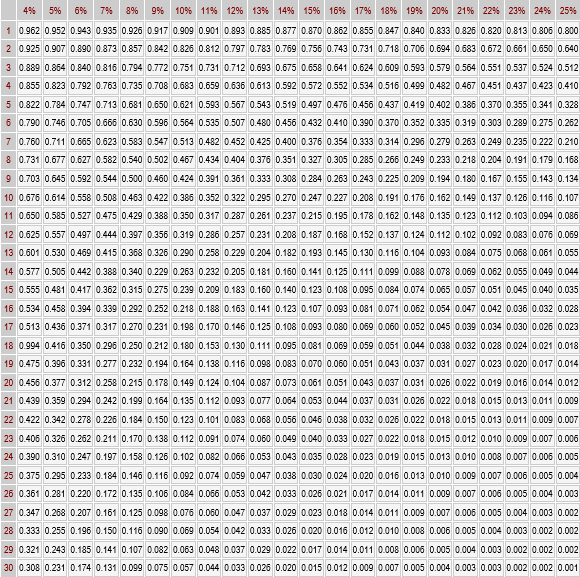 FINANCIAL MANAGEMENTJOUST BUSIA LEARNING CENTRE4th Year 2nd Semester 2015/2016ACADEMIC YEARCOURSE CODE: ABA 303ANSWER QUESTION ONE AND ANY OTHER TWO QUESTIONSTIME: 2 HRSQ1. Evidence shows that many businesses use more than one of the four methods of investments appraisal found in practice.  What could be the reason for this? (6mks)CAPM is a model that provides a framework to determine the required rate of return on an asset and indicates relationship between return and risk of the asset.List assumptions of CAPM						         (5mks)Briefly explain the difference between CAPM and APT (Arbitrage Pricing  Theory)					(3mks)The following is the data regarding six securities                    U	V	W	X	Y	zReturn (%)	10     10       15      5        11      10Risk    (σ)	5	6	13	5	6	7Which security will be selected?  Illustrate?                                              (6mks)What is security market line? Illustrate?						(3mks)What are the consequences of too tight credit  policy 			(4mks) Define the term ‘monetary policy stance’ that is often referred to by Central Bank of Kenya.                                                                                        (3mks)Q2.Bunyala Ltd is considering the purchase of a new machine that is expected to save labour on an existing project.  The estimated data for the two machines available on the market are as follows: Machine A		  Machine B	£’000’			£’000’	Initial cost (year 0)						120			120Residual value of machines (Year 5)			  20			 30Annual labor cost savings:Year 1								40			20        2								40			30        3								40			50        4								20			70        5								40			50Which   machined will be selected under the following criteria?NPV, assuming a cost of finance of 10 per cent p.aIRRARRIgnore taxation throughout, and treat the savings as if they will occur at the end of the relevant year.                                                                                               (10mks)Discuss the  agency problem in a public limited company                      (10mks)	        Q3.What is the CAPM approach for calculating the cost of equity?		(6mks)“Debt is the cheapest source of funds”.  Explain?				(5mks)Illustrate the computation of the expected rate of return of an asset.	(5mks)Differentiate between transaction motive and precautionary motive of holding cash.											(4mks)Q4.  Busia Company uses white paint at the rate of Kshs. 10,000.00 litres per year the holding cost of the paint is Kshs. 0.2 per litre per annum and the buying cost is Kshs. 50 per order.  Determine the EOQ.  What is the annual total stock cost at the level of 2,000 litres.							                  (10mks)Explain the elements of stock control.					        (10mks)Q5.Discuss the Central Bank of Kenya challenges related to controllability of monetary policy										        (10mks)What are the channels through which changes in the monetary policy stance influence aggregate demand and inflation in Kenya?		                  (10mks)Present value table of Kshs.1